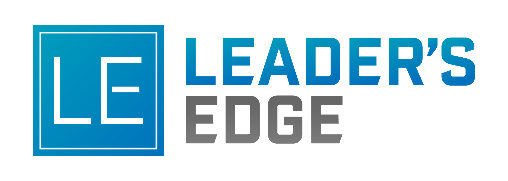 Toxic Conflict or Healthy ConflictDwight MasonOrganizations _______________ on conflict. Conflict _________________ or _______________ relationships and organizations.All Healthy Conflict Has a “For.”For or Against:Conflict often begins by fighting against something. I ____________ _____________.He ______________…I _____________ ____________.Fighting against…__________________ passion by focusing on offenses.__________________ in personal attack.__________________ defensiveness.Healthy conflict fights for something. I _______________.My _____________ is…What does a ____________ look like?Fighting for…Requires ________________ and _________________ to declare yourself. Defines success in __________________ terms. Defines success in __________________ terms. How will “we” be better?The __________________Calls for _________________ with the organizational values, mission, and vision.The Casualties of Conflict:________________________________________Broken ___________________Uncomfortable ________________Myth No.1: Peace is the _______________ of conflict.Myth No. 2: Conflict is __________________.Myth No. 3: Conflict needs to be _____________, ___________, and ______________.Myth No. 4: Compassion is an _______________ to conflict.You make conflict worse when you…Say _____________ _____________. Demand that _______________ _____________.Worry about ___________ _______________ __________.Six Questions:What is the ____________________?What is the ________________?Are you __________________ to people or about them?Is friction __________________ or ___________________?Are you leading with _______________ or _________________?Are you able to _____________ __________ afterward?